蓝贝思特一体机使用说明一、涉及的教室主楼东：103、409、509主楼西：121、610第二教学楼（高职楼）：101、104、105、303、402、403  404、405、412、413文理楼：108、111、114、118、122、217、218工程B1区：125、129、131二、机柜里的辅助设备——无线蓝牙鼠标、无线键盘、头戴式麦克等。——带专业的扫描软件、带专业的展台软件，能进行实物展示。三、使用操作流程（一）事前准备※教师到发钥匙处领取钥匙、手持无线麦克风（有开关键，内有翻页笔功能），使用登记。（二）开机（一键开机）第1步：给一体机供电（人工插拔），并用钥匙打开中控舱门，按下面板侧面电源开关键第2步：按一下“开机”键，指示灯亮起电脑、投影机所有设备同步开机；手动按下投影幕“降键down”。待设备启动完成后便可正常使用。※手持麦、翻页笔“对码”：电脑启动后，打开手持麦开关，绿灯闪烁，手持麦对准机柜（离机柜面板越近越好）持续5秒左右，绿灯不闪烁持续亮起后“对码”成功，即可使用，在使用过程中，有翻页不好使现象，重复以上步骤即可。（三）关机（一键关机）第1步：长按下一体机面板上的“关机”键。第2步：手动按下投影幕“升键up”，再将中控舱门锁好即可。【为了延长设备的使用寿命，请您在关机2分钟后，再做拔掉总电源操作。】辅助设备要保持完好，丢失由使用者按价赔偿。将无线蓝牙鼠标、无线键盘、头戴式麦克放回机柜原处。（四）事后处理※教师到发钥匙处返还钥匙、手持无线麦克风！有使用问题反馈给工作人员！四、展台使用第1步：抬起摄像头，将实物放置展示区域。第2步：在电脑桌面双击展台软件图标运行。【后附按键功能介绍】图书馆与信息中心教育技术部业务联系及报修电话：6819688-801  130 4539 3119查询网址http://etech.byau.edu.cn/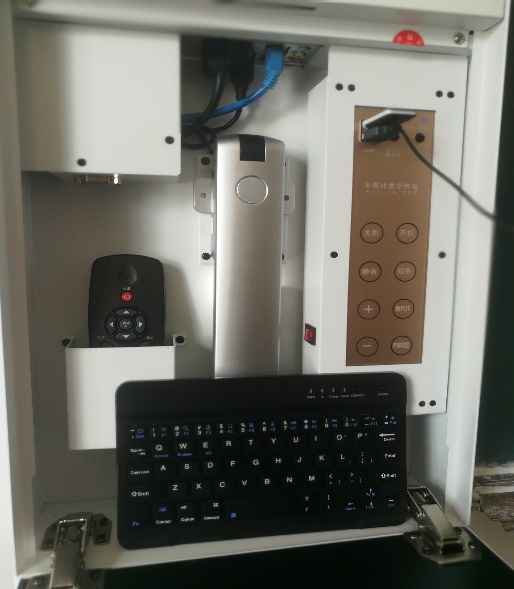 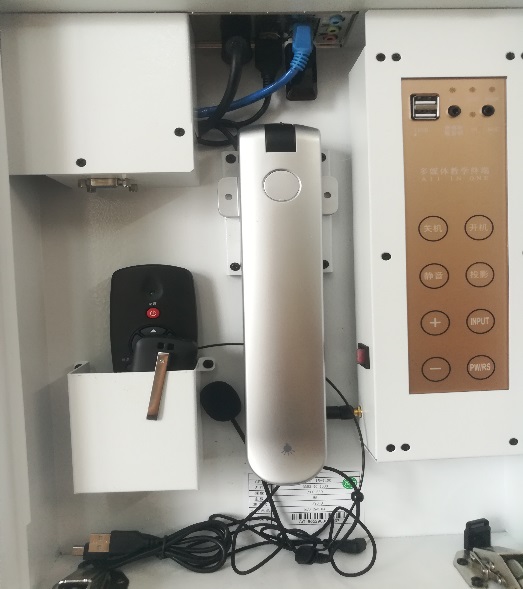 功能按键介绍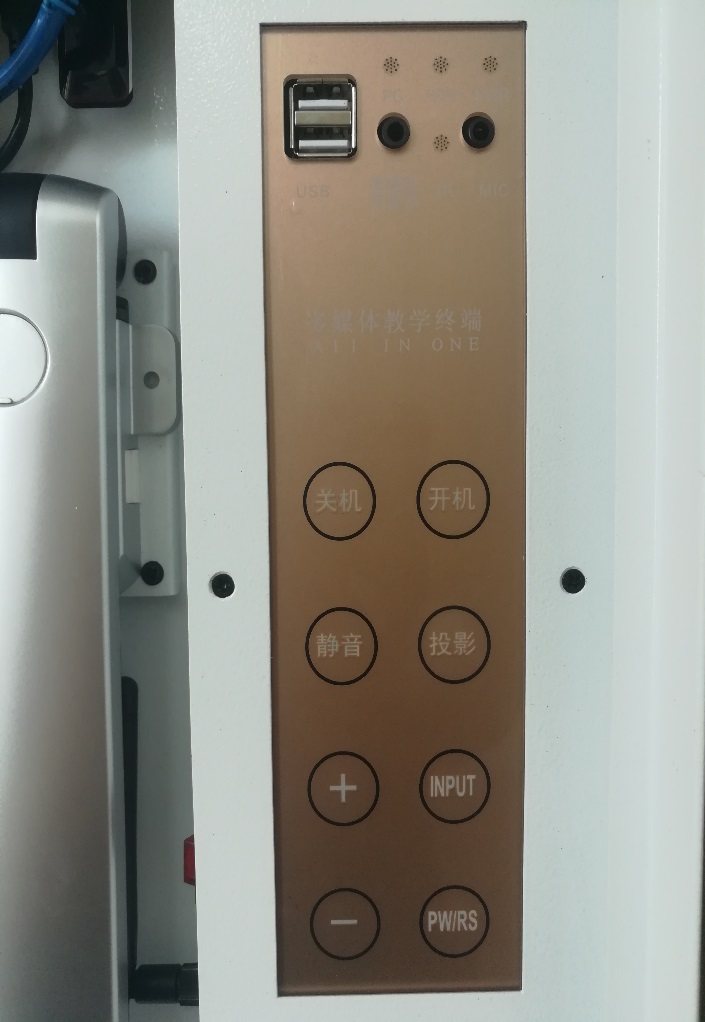 开机：短按放开，一键开启内置电脑、显示终端，开机后此键灯常亮；关机：长按后放开，一健关闭内置电脑、显示终端，关机后此键灯常亮，开机键灯关投影：短按放开，发开机投影码，连按连发，长按后放开，发关机投影码，短按键灯常亮，长按键灯关闭，灯的状态仅显示指令状态，不显示投影工作状态。INPUT：短按100ms放开，对视频信号进行内外切换（便携电脑与内置电脑）：此键未设置灯长亮状态，只有按键有效闪烁状态PW／RS：短按300ms放开，内置电脑开机或关机，长按2s以上内置电脑重启，此键未设置灯长亮状态，只有按键有效闪烁状态静音：内置功放工作时，短按本键键100ms放开，音箱被立即静音，同时键指示灯长亮，再次短按本键100ms放开，静音停止，音箱播放的声音被释放出来，键指示灯关闭，音量加减（＋／－）：短按100ms放开，执行键指令，未设置灯长亮状态，只有按键有效闪烁状态，音量加减共分8级投影幕升降按键（在机柜外墙壁上，上按升，下按降）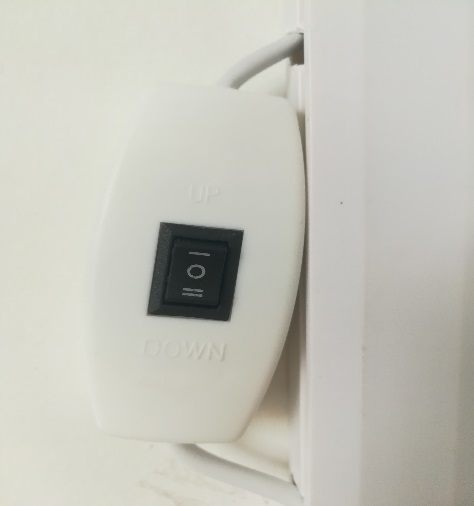 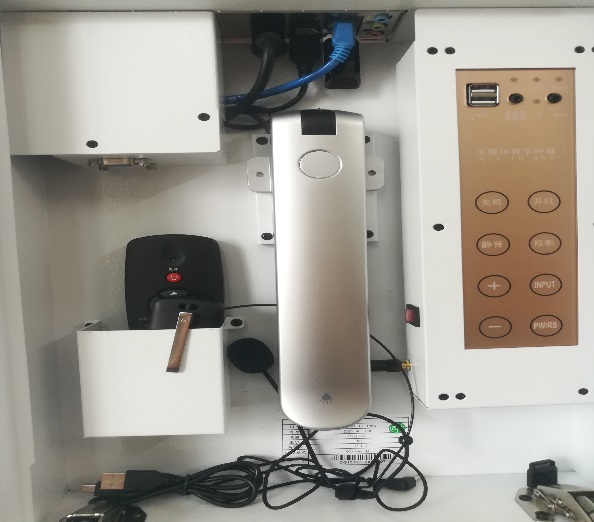 手持麦克风、激光翻页笔（侧面有开关键，使用后关闭）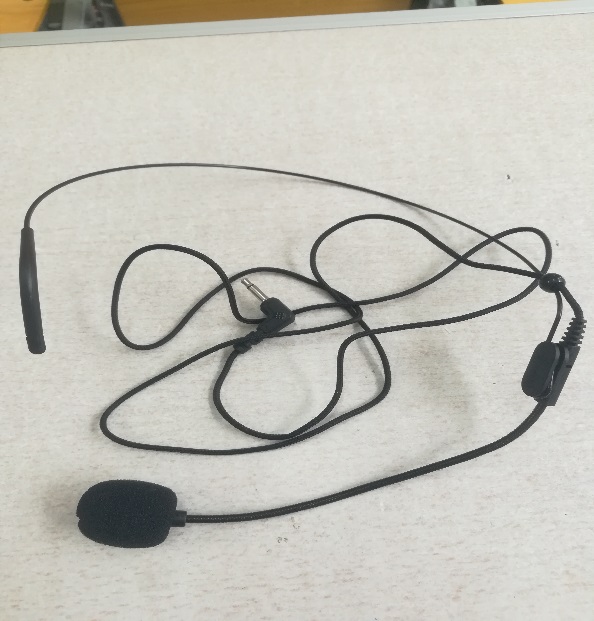 无线键盘、鼠标（鼠标使用完关闭电源，放回原处）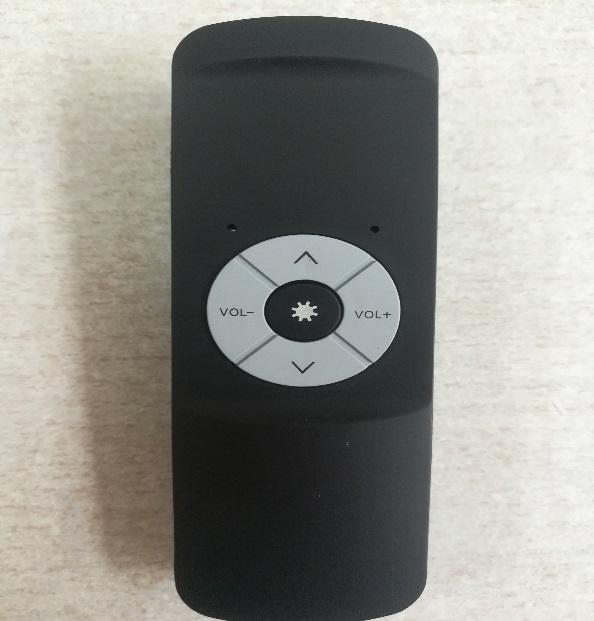 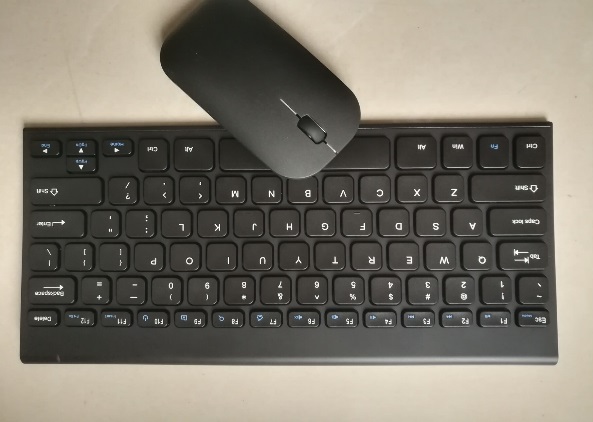 